Assemblées des États membres de l’OMPICinquante-quatrième série de réunionsGenève, 22 – 30 septembre 2014Ordre du jour unifié et annotéadopté par les assembléesintroductionDans le présent document, les points des projets d’ordres du jour des 20 assemblées et autres organes (dont la liste figure dans le document A/54/INF/1 Rev.) sont présentés de façon unifiée, c’est-à-dire qu’une question qui concerne plus d’une assemblée ou d’un autre organe constitue un seul point de l’ordre de jour.Tous les points de l’ordre du jour sont annotés.  Sous chacun d’eux figurent les indications suivantes :les assemblées et autres organes intéressés,le président (selon l’article 42 des Règles générales de procédure de l’OMPI),le document préparatoire, le cas échéant.Il est proposé d’examiner les points de l’ordre du jour aux dates qui suivent :	lundi 22 septembre
	et mardi 23 septembre	points 1 à 5 de l’ordre du jour	mercredi 24 septembre	points 6 à 14 de l’ordre du jour	jeudi 25 septembre	points 15 à 18 de l’ordre du jour	vendredi 26 septembre	points 19 à 25 de l’ordre du jour	lundi 29 septembre	réservé au cas où l’examen d’un des points de l’ordre du jour n’aurait pas été achevé le 26 septembre et aux fins de l’élaboration des projets de rapports par le Secrétariat	mardi 20 septembre	points 26 et 27 de l’ordre du jourIl est à noter que le calendrier qui précède est proposé uniquement à titre indicatif.  Les séances du matin se tiendront de 10 heures à 13 heures, celles de l’après-midi de 15 heures à 18 heures et, si nécessaire, des séances de nuit (de 19 heures à 21 h 30) seront organisées pour conclure les débats sur tous les points de l’ordre du jour prévus pour la journée en question.Vous voudrez bien noter que n’importe lequel des points de l’ordre du jour peut être abordé n’importe quel jour entre le 22 et le 30 septembre 2014 sur décision de la présidence, conformément aux Règles générales de procédure de l’OMPI.LISTE DES POINTS de l’ordre du jourOuverture des sessionsÉlection des membres des bureauxAdoption de l’ordre du jourRapport du Directeur généralDéclarations généralesORGANES DIRECTEURS ET QUESTIONS INSTITUTIONNELLESAdmission d’observateursNomination des vice‑directeurs généraux et sous‑directeurs générauxProjets d’ordre du jour des sessions ordinaires de 2015 de l’Assemblée générale de l’OMPI, de la Conférence de l’OMPI, de l’Assemblée de l’Union de Paris et de l’Assemblée de l’Union de BerneAudit et supervisionRapport de l’Organe consultatif indépendant de surveillance (OCIS) de l’OMPIRapport du vérificateur externe des comptesRapport de synthèse annuel du directeur de la Division de l’audit et de la supervision internesquestions relatives au programme et BUDGETRapport sur le Comité du programme et budgetComitÉs de l’OMPI et cadre normatif internationalRapport du Comité du développement et de la propriété intellectuelle (CDIP) et examen de la mise en œuvre des recommandations du Plan d’action pour le développementExamen de la convocation d’une conférence diplomatique pour l’adoption d’un traité sur le droit des dessins et modèles (DLT)Questions concernant le Comité permanent du droit d’auteur et des droits connexes (SCCR)Questions concernant le Comité intergouvernemental de la propriété intellectuelle relative aux ressources génétiques, aux savoirs traditionnels et au folklore (IGC)Rapports sur les autres comités de l’OMPIi)	Comité permanent du droit des brevets (SCP);ii)	Comité permanent du droit des marques, des dessins et modèles industriels et des indications géographiques (SCT);iii)	Comité des normes de l’OMPI (CWS);  etiv)	Comité consultatif sur l’application des droits (ACE)Services mondiaux de propriété intellectuelleSystème du PCTSystème de MadridSystème de La HayeAvis à donner par le Comité de coordination de l’OMPI à l’Assemblée de l’Union de Lisbonne concernant la convocation d’une conférence diplomatique pour l’adoption d’un Arrangement de Lisbonne révisé sur les appellations d’origine et les indications géographiques en 2015Système de LisbonneCentre d’arbitrage et de médiation de l’OMPI, y compris les noms de domaineQuestions concernant le personnelRapport annuel sur les ressources humainesStatut et Règlement du personnel : amendements du Statut du personnel à approuver;  notification des amendements du Règlement du personnelClÔture des sessionsAdoption du rapport général et du rapport de chaque organe directeurClôture des sessionsordre du jour unifié et annotéPoint 1	OUVERTURE DES SESSIONSAssemblées et autres organes intéressés : tousPrésident : la présidente de l’Assemblée généraleDocument : A/54/INF/1 Rev. (Informations générales)Point 2	ÉLECTION DES MEMBRES DES BUREAUXAssemblées et autres organes intéressés : 	Comité de coordination de l’OMPI, Comité exécutif de l’Union de Paris, Comité exécutif de l’Union de BernePrésident : la présidente de l’Assemblée généraleDocument : A/54/INF/4 (Bureaux)Point 3	ADOPTION DE L’ORDRE DU JOURAssemblées et autres organes intéressés : tousPrésident : la présidente de l’Assemblée généraleDocument : le présent documentPoint 4	RAPPORT DU DIRECTEUR GÉNÉRALAssemblées et autres organes intéressés : tousPrésident : la présidente de l’Assemblée généraleDocument : aucunPoint 5	DÉCLARATIONS GÉNÉRALESAssemblées et autres organes intéressés : tousPrésident : la présidente de l’Assemblée généraleDocument : aucunORGANES DIRECTEURS ET QUESTIONS INSTITUTIONNELLESPoint 6	ADMISSION D’OBSERVATEURSAssemblées et autres organes intéressés : tousPrésident : la présidente de l’Assemblée généraleDocument : A/54/2 (Admission d’observateurs)Point 7	NOMINATION DES VICE-DIRECTEURS GÉNÉRAUX ET SOUS-DIRECTEURS GÉNÉRAUXAssemblées et autres organes intéressés : Comité de coordination de l’OMPIPrésident : le président du Comité de coordination Document : 	WO/CC/70/2 (Nomination des vice-directeurs généraux et sous-directeurs généraux)Point 8	PROJETS D’ORDRE DU JOUR DES SESSIONS ORDINAIRES DE 2015 DE L’ASSEMBLÉE GÉNÉRALE DE L’OMPI, DE LA CONFÉRENCE DE L’OMPI, DE L’ASSEMBLÉE DE L’UNION DE PARIS ET DE L’ASSEMBLÉE DE L’UNION DE BERNEAssemblées et autres organes intéressés : 	Comité de coordination de l’OMPI, Comité exécutif de l’Union de Paris, Comité exécutif de l’Union de BernePrésident : le président du Comité de coordinationDocument : 	A/54/3 Rev. (Projets d’ordre du jour des sessions ordinaires de 2015 de l’Assemblée générale de l’OMPI, de la Conférence de l’OMPI, de l’Assemblée de l’Union de Paris et de l’Assemblée de l’Union de Berne)Audit et supervisionPoint 9	RAPPORT DE L’ORGANE CONSULTATIF INDÉPENDANT DE SURVEILLANCE (OCIS) DE L’OMPIAssemblées et autres organes intéressés : Assemblée généralePrésident : la présidente de l’Assemblée généraleDocuments : WO/GA/46/1 (Rapport de l’Organe consultatif indépendant de surveillance (OCIS) de l’OMPI)	A/54/5 (Liste des décisions prises par le Comité du programme et budget à sa vingt-deuxième session (1er – 5 septembre 2014))Point 10	RAPPORT DU VÉRIFICATEUR EXTERNE DES COMPTESAssemblées et autres organes intéressés : tousPrésident : la présidente de l’Assemblée généraleDocuments : A/54/4 (Rapport du vérificateur externe des comptes)	A/54/5 (Liste des décisions prises par le Comité du programme et budget à sa vingt-deuxième session (1er – 5 septembre 2014))Point 11	RAPPORT DE SYNTHÈSE ANNUEL DU DIRECTEUR DE LA DIVISION DE L’AUDIT ET DE LA SUPERVISION INTERNESAssemblées et autres organes intéressés : Assemblée généralePrésident : la présidente de l’Assemblée généraleDocuments : WO/GA/46/2 (Rapport de synthèse annuel du directeur de la Division de l’audit et de la supervision internes)	A/54/5 (Liste des décisions prises par le Comité du programme et budget à sa vingt-deuxième session (1er – 5 septembre 2014))questions relatives au programme et BUDGETPoint 12	RAPPORT SUR LE COMITÉ DU PROGRAMME ET BUDGETAssemblées et autres organes intéressés : tousPrésident : la présidente de l’Assemblée généraleDocuments : A/54/6 Rev.2 (Rapport sur l’exécution du programme en 2012-2013)	A/54/7 (Le cadre de responsabilisation de l’OMPI)	A/54/8 (Rapport de gestion financière pour l’exercice biennal 2012-2013)	A/54/9 (État de paiement des contributions au 1er septembre 2014)	A/54/10 (Rapport financier annuel et états financiers pour 2013)	A/54/11 (Rapport sur l’état d’avancement du projet de nouvelle construction et du projet de nouvelle salle de conférence)	A/54/12 (Bureaux extérieurs)	WO/GA/46/11 (Propositions de modifications à apporter au Règlement financier et au règlement d’exécution du Règlement financier)	A/54/5 (Liste des décisions prises par le Comité du programme et budget à sa vingt-deuxième session (1er – 5 septembre 2014))ComitÉs de l’OMPI et cadre normatif internationalPoint 13	RAPPORT DU COMITÉ DU DÉVELOPPEMENT ET DE LA PROPRIÉTÉ INTELLECTUELLE (CDIP) ET EXAMEN DE LA MISE EN ŒUVRE DES RECOMMANDATIONS DU PLAN D’ACTION POUR LE DÉVELOPPEMENTAssemblées et autres organes intéressés : Assemblée généralePrésident : la présidente de l’Assemblée généraleDocuments : WO/GA/46/3 (Rapport du Comité du développement et de la propriété intellectuelle (CDIP) et examen de la mise en œuvre des recommandations du Plan d’action pour le développement)	WO/GA/46/4 (Description de la contribution des organes compétents de l’OMPI à la mise en œuvre des recommandations du Plan d’action pour le développement qui les concernent)	WO/GA/46/10 (Décision sur les questions concernant le Comité du développement et de la propriété intellectuelle (CDIP))Point 14	EXAMEN DE LA CONVOCATION D’UNE CONFÉRENCE DIPLOMATIQUE POUR L’ADOPTION D’UN TRAITÉ SUR LE DROIT DES DESSINS ET MODÈLES (DLT)Assemblées et autres organes intéressés : Assemblée généralePrésident : la présidente de l’Assemblée généraleDocument : 	WO/GA/46/9 (Questions concernant la convocation d’une conférence diplomatique pour l’adoption d’un Traité sur le droit des dessins et modèles)Point 15	QUESTIONS CONCERNANT LE COMITÉ PERMANENT DU DROIT D’AUTEUR ET DES DROITS CONNEXES (SCCR)Assemblées et autres organes intéressés : Assemblée généralePrésident : la présidente de l’Assemblée généraleDocument : 	WO/GA/46/5 (Rapport sur les travaux du Comité permanent du droit d’auteur et des droits connexes (SCCR))Point 16	QUESTIONS CONCERNANT LE COMITÉ INTERGOUVERNEMENTAL DE LA PROPRIÉTÉ INTELLECTUELLE RELATIVE AUX RESSOURCES GÉNÉTIQUES, AUX SAVOIRS TRADITIONNELS ET AU FOLKLORE (IGC)Assemblées et autres organes intéressés : Assemblée généralePrésident : la présidente de l’Assemblée généraleDocument : 	WO/GA/46/6 (Questions concernant le Comité intergouvernemental de la propriété intellectuelle relative aux ressources génétiques, aux savoirs traditionnels et au folklore (IGC))Point 17	RAPPORTS SUR LES AUTRES COMITÉS DE L’OMPIAssemblées et autres organes intéressés : Assemblée généralePrésident : la présidente de l’Assemblée généraleDocument : WO/GA/46/7 Rev. (Rapports sur les autres comités de l’OMPI)Services mondiaux de propriété intellectuellePoint 18	SYSTÈME DU PCTAssemblées et autres organes intéressés : Assemblée de l’Union du PCTPrésident : la présidente de l’Assemblée de l’Union du PCTDocuments : PCT/A/46/1 (Groupe de travail du PCT : rapport de la septième session)	PCT/A/46/2 (Travaux des administrations internationales relatifs à la qualité)PCT/A/46/3 (Propositions de modification du règlement d’exécution du PCT)PCT/A/46/4 (Procédures relatives à la nomination des administrations chargées de la recherche internationale et de l’examen préliminaire international selon le PCT)PCT/A/46/5 (Nomination de l’Office de la propriété intellectuelle de Singapour en qualité d’administration chargée de la recherche internationale et de l’examen préliminaire international selon le PCT)Point 19	SYSTÈME DE MADRIDAssemblées et autres organes intéressés : Assemblée de l’Union de MadridPrésident : la présidente de l’Assemblée de l’Union de MadridDocuments : MM/A/48/1 (Rapport sur l’état d’avancement du programme de modernisation informatique (système d’enregistrement international de Madrid))MM/A/48/2 (Rapport sur l’état d’avancement de la base de données sur les produits et services du système de Madrid)MM/A/48/3 (Propositions de modification du règlement d’exécution commun à l’Arrangement de Madrid concernant l’enregistrement international des marques et au protocole relatif à cet arrangement)Point 20	SYSTÈME DE LA HAYEAssemblées et autres organes intéressés : Assemblée de l’Union de La HayePrésident : la présidente de l’Assemblée de l’Union de La HayeDocuments : H/A/34/1 (Rapport sur l’état d’avancement du programme de modernisation informatique (système d’enregistrement international de La Haye))	H/A/34/2 (Questions concernant le développement juridique du système de La Haye)Point 21	Avis à donner par le Comité de coordination de l’OMPI à l’Assemblée de l’Union de Lisbonne concernant la convocation d’une conférence diplomatique pour l’adoption d’un Arrangement de Lisbonne révisé sur les appellations d’origine et les indications géographiques en 2015Assemblées et autres organes intéressés : Comité de coordination de l’OMPIPrésident : le président du Comité de coordinationDocument :	WO/CC/70/4 (Proposition des États-Unis d’Amérique relative à un point supplémentaire de l’ordre du jour intitulé “Avis à donner par le Comité de coordination de l’OMPI à l’Assemblée de l’Union de Lisbonne concernant la convocation d’une conférence diplomatique pour l’adoption d’un Arrangement de Lisbonne révisé sur les appellations d’origine et les indications géographiques en 2015”)Point 22	SYSTÈME DE LISBONNEAssemblées et autres organes intéressés : Assemblée de l’Union de LisbonnePrésident : le président de l’Assemblée de l’Union de LisbonneDocuments : LI/A/31/1 (Révision du système de Lisbonne) 	LI/A/31/2 (Proposition de mise à jour du barème des taxes figurant à la règle 23 du règlement d’exécution de l’Arrangement de Lisbonne)Point 23	CENTRE D’ARBITRAGE ET DE MÉDIATION DE L’OMPI, Y COMPRIS LES NOMS DE DOMAINEAssemblées et autres organes intéressés : Assemblée généralePrésident : la présidente de l’Assemblée généraleDocument : 	WO/GA/46/8 (Centre d’arbitrage et de médiation de l’OMPI, y compris les noms de domaine)Questions concernant le personnelPoint 24	RAPPORT ANNUEL SUR LES RESSOURCES HUMAINESAssemblées et autres organes intéressés : Comité de coordination de l’OMPIPrésident : le président du Comité de coordinationDocuments : WO/CC/70/1 (Rapport annuel sur les ressources humaines)	A/54/5 (Liste des décisions prises par le Comité du programme et budget à sa vingt-deuxième session (1er – 5 septembre 2014))Point 25	STATUT ET RÈGLEMENT DU PERSONNEL : AMENDEMENTS DU STATUT DU PERSONNEL À APPROUVER;  NOTIFICATION DES AMENDEMENTS DU RÈGLEMENT DU PERSONNELAssemblées et autres organes intéressés : Comité de coordination de l’OMPIPrésident : le président du Comité de coordinationDocument : 	WO/CC/70/3 (Statut et Règlement du personnel : amendements du Statut du personnel à approuver;  notification des amendements du Règlement du personnel)Clôture des sessionsPoint 26	ADOPTION DU RAPPORT GÉNÉRAL ET DU RAPPORT DE CHAQUE ORGANE DIRECTEURAssemblées et autres organes intéressés : tousPrésident : la présidente de l’Assemblée généraleDocument : les projets de rapportsPoint 27	CLÔTURE DES SESSIONSAssemblées et autres organes intéressés : tousPrésident : la présidente de l’Assemblée généraleDocument : aucun[Fin du document]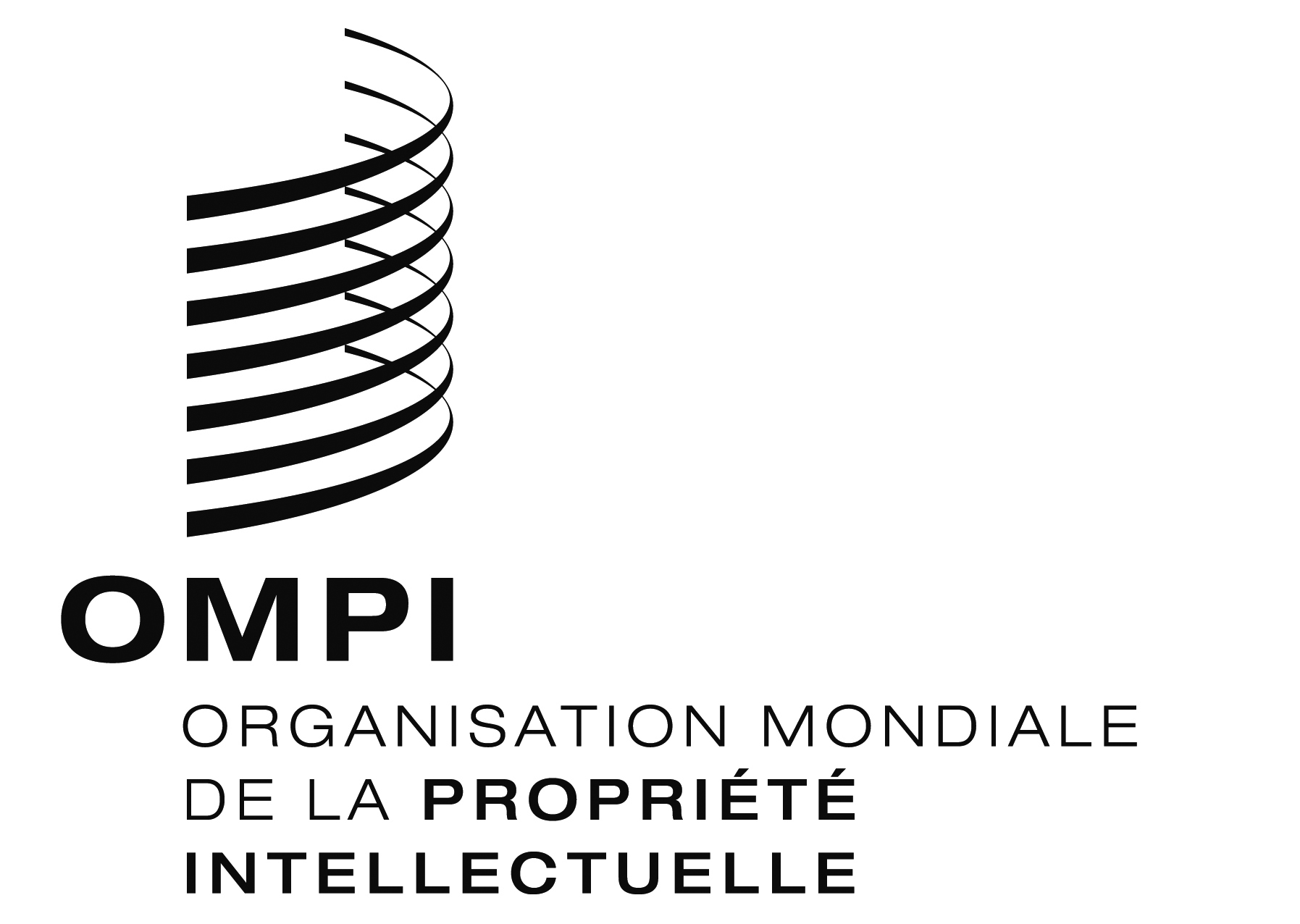 FA/54/1 A/54/1 A/54/1 ORIGINAL : anglaisORIGINAL : anglaisORIGINAL : anglaisDATE : 22 septembre 2014DATE : 22 septembre 2014DATE : 22 septembre 2014